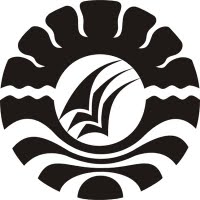 SKRIPSIPENERAPAN MODEL PEMBELAJARAN, AKTIF, INOVATIF, KREATIF, EFEKTIF DAN MENYENANGKAN (PAIKEM) UNTUK MENINGKATKAN HASIL BELAJAR SISWA PADA MATA PELAJARAN IPS KELAS IV SD NEGERI RAPPOCINI 1 KOTA MAKASSARNURUL AULIAHPROGRAM STUDI PENDIDIKAN GURU SEKOLAH DASAR
FAKULTAS ILMU PENDIDIKAN
UNIVERSITAS NEGERI MAKASSAR
2016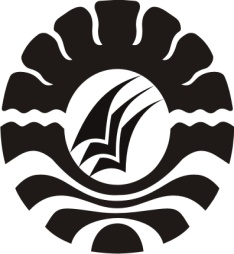 PENERAPAN MODEL PEMBELAJARAN, AKTIF, INOVATIF, KREATIF, EFEKTIF DAN MENYENANGKAN (PAIKEM) UNTUK MENINGKATKAN HASIL BELAJAR SISWA PADA MATA PELAJARAN IPS KELAS IV SD NEGERI RAPPOCINI 1 KOTA MAKASSARSKRIPSIDiajukan untuk Memenuhi Sebagian Persyaratan Guna Memperoleh Gelar Sarjana Pendidikan pada Program Studi Pendidikan Guru Sekolah Dasar Strata Satu Fakultas Ilmu Pendidikan Universitas Negeri MakassarOleh:NURUL AULIAH1247042032	PROGRAM STUDI PENDIDIKAN GURU SEKOLAH DASARFAKULTAS ILMU PENDIDIKANUNIVERSITAS NEGERI MAKASSAR2016PERNYATAAN KEASLIAN SKRIPSISaya yang bertanda tangan di bawah ini:Nama		:  Nurul Auliah NIM		:  1247042032Jurusan/Prodi	:  Pendidikan Guru Sekolah dasar (PGSD)Judul	:”Penerapan Model Pembelajaran Aktif, Inovatif, Kreatif, Efektif, dan Menyenangkan Untuk Meningkatkan Hasil Belajar Siswa Pada Mata Pelajaran IPS Kelas IV SD Negeri Rappocini 1 Kota Makassar”.Menyatakan dengan sebenarnya bahwa Skripsi yang saya tulis ini benar merupakan hasil karya saya sendiri dan bukan merupakan hasil tulisan atau pikiran orang lain yang saya akui sebagai hasil tulisan atau pikiran sendiri.Apabila di kemudian hari terbukti atau dapat di buktikan bahwa skripsi ini hasil jiplakan, maka saya bersedia menerima sanksi atas perbuatan tersebut sesuai ketentuan yang berlaku.                                                                                                         Makassar,   Juli 2016              Yang Membuat Pernyataan,          Nurul Auliah    NIM. 1247042032M O T OWaktu terus berjalanBelajarlah dari masa laluBersiaplah tuk masa depanBerikanlah yang terbaik untuk hari ini (Nurul Auliah, 2016)					Kuperuntukkan karya iniKepada Ayahanda tercinta Hambali S.Pd dan Ibunda tercinta  Marhuma S.Pd serta keluarga dekatku  atas semua dukungan, perhatian, pengorbanan serta do’a yang selalu mengiringi  setiap langkahku  hingga mimpi ini terwujud nyata.ABSTRAKNurul Auliah. 2016. Penerapan Model Pembelajaran Aktif, Inovatif, Kreatif, Efektif dan  Menyenangkan  untuk  Meningkatkan  Hasil  Belajar  Siswa Pada Mata Pelajaran IPS Kelas IV SD Negeri Rappocini 1 Kota Makassar. Skripsi. Dibimbing Dra Nurhaedah M.Si dan Drs Latri Aras S.Pd, M.Pd, pada Program Studi Pendidikan Guru Sekolah Dasar (PGSD) Fakultas Ilmu Pendidikan Universitas Negeri Makassar.Masalah penelitian ini adalah rendahnya hasil belajar siswa pada mata pelajaran IPS di kelas IV SD Negeri Rappocini 1 Kota Makassar. Rumusan masalah penelitian ini adalah bagaimanakah peningkatan hasil belajar siswa pada mata pelajaran IPS melalui penerapan model pembelajaran aktif, inovatif, kreatif, efektif dan menyenangkan di kelas IV SD Negeri Rappocini 1 Kota Makassar. Tujuan penelitian ini adalah mendeskripsikan peningkatan hasil belajar siswa pada mata pelajaran IPS melalui penerapan model pembelajaran aktif, inovatif, kreatif, efektif dan menyenangkan di kelas IV SD Negeri Rappocini 1 Kota Makassar. Pendekatan yang digunakan adalah pendekatan kualitatif. Jenis penelitian yang digunakan adalah penelitian tindakan kelas. Fokus penelitian ini difokuskan pada dua aspek yaitu (1) Model pembelajaran aktif, inovatif, kreatif, efektif dan menyenangkan. (2) Hasil belajar siswa pada mata pelajaran IPS. Subjek adalah guru dan siswa. Penelitian tindakan kelas ini terdiri dari dua siklus. Teknik pengumpulan data diperoleh melalui observasi, tes, dan dokumentasi. Teknik analisis data diolah melalui pendekatan kualitatif dan kuantitatif. Aktivitas mengajar guru dan belajar siswa  mengalami peningkatan dari siklus I ke siklus II. Aktivitas mengajar guru pada siklus I termasuk kategori kurang dan siklus II yaitu kategori baik sekali. Aktivitas belajar siswa pada siklus I termasuk kategori kurang meningkat pada siklus II menjadi kategori baik. Hasil belajar siswa pada siklus I termasuk kategori sedang meningkat menjadi kategori tinggi pada siklus II. Dapat disimpulkan bahwa pada penerapan model pembelajaran aktif, inovatif, kreatif, efektif dan menyenangkan (PAIKEM) dapat meningkatkan hasil belajar siswa pada mata pelajaran IPS di kelas IV SD Negeri Rappocini 1 Kota Makassar.PRAKATAAssalamualaikum Warahmatullahi WabarakatuhSyukur Alhamdulillah penulis ucapkan kehadirat Allah SWT yang telah melipatkan Hidayat, Taufik, dan Rahmat-Nya, sehingga skripsi yang berjudul “Penerapan Model Pembelajaran Aktif, Inovatif, Kreatif, Efektif, dan Menyenangkan (PAIKEM) untuk Meningkatkan Hasil Belajar Siswa Pada Mata Pelajaran IPS di Kelas IV SD Negeri Rappocini 1 Kota Makassar dapat diselesaikan penulis. Penulis menyadari bahwa dalam proses penulisan skripsi ini banyak mengalami kendala, namun berkat bantuan, bimbingan, dan kerjasama dari berbagai pihak dan berkah dari Allah SWT sehingga kendala-kendala yang dihadapi tersebut dapat diatasi. Untuk itu penulis menyampaikan ucapan terima kasih kepada Ayahanda tercinta yaitu Hambali dan Ibunda tercinta Marhuma yang sangat berjasa dalam kehidupan penulis yang telah berkorban dan tak henti-hentinya memanjatkan do’a dari awal sampai akhir penyelesaian studi penulis. Penulis juga tak lupa mengucapkan terima kasih kepada Dra. Nurhaedah M.Si selaku pembimbing I  dan Drs. Latri Aras S.Pd, M.Pd selaku pembimbing II yang telah sabar, tekun, tulus dan ikhlas meluangkan waktu, tenaga, dan pikiran untuk memberikan bimbingan, motivasi, arahan, dan saran-saran yang berharga kepada penulis selama penyusunan skripsi.Pada kesempatan ini penulis juga menyampaikan ucapan terima kasih kepada:Prof. Dr. H. Husain Syam, M.TP. selaku Rektor Universitas Negeri Makassar yang telah menerima penulis menuntut ilmu di FIP UNM.Dr. Abdullah Sinring, M.Pd. selaku Dekan FIP UNM yang telah mengizinkan, memberikan kesempatan kepada penulis untuk melaksanakan penelitian dan menyiapkan sarana dan prasaran yang dibutuhkan selama menempuh pendidikan Program S1 FIP UNM.Dr. Abdul Saman, M.Si selaku PD I; Drs. Muslimin, M.Ed selaku PD II ;           Dr. Pattaufi, S.Pd, M.Si selaku PD III; dan Dr. Parwoto, M.Pd sebagai PD IV Fakultas Ilmu Pendidikan Universitas Negeri Makassar yang telah memberikan layanan akademik, administrasi dan kemahasiswaan selama proses pendidikan dan penyelesaian studi. Ahmad Syawaluddin, S.Kom, M.Pd dan Muhammad Irfan, S.Pd, M.Pd, masing-masing sebagai ketua dan sekretaris Program Studi PGSD FIP UNM yang telah mengizinkan, memberikan kesempatan kepada penulis untuk melaksanakan penelitian dan menyiapkan sarana dan prasaran yang dibutuhkan selama menempuh pendidikan Program S1 FIP UNM.Dra. Hj Rosdiah Salam, M.Pd ,sebagai Ketua UPP PGSD Makassar FIP UNM yang telah mengizinkan, memberikan kesempatan kepada penulis untuk melaksanakan penelitian dan menyiapkan sarana dan prasaran yang dibutuhkan selama menempuh pendidikan Program S1 FIP UNM.Dosen PGSD UPP Makassar yang telah memberikan berbagai macam ilmu pengetahuan yang tak ternilai dibangku kuliah.Staf Administrasi dalam lingkungan Universitas Negeri Makassar yang telah memberi bantuannya selama penulis menempuh pendidikan dilembaga ini.Drs. Zainal Arifin selaku kepala sekolah SD Negeri Rappocini 1 Kota Makassar dan Wahida selaku wali kelas IV yang telah memberi dukungan, fasilitas dan pelayanan dan SD Negeri Rappocini 1 Kota Makassar .                                                            Bapak, Ibu dan seluruh staf dewan guru SD Negeri Rappocini 1 Kota Makassar yang telah banyak membantu selama penelitian.  Kepada kedua orangtuaku Ayahanda Hambali S.Pd dan Ibunda Marhuma S.Pd, yang sangat berjasa dalam kehidupan penulis dan telah memberikan dukungan materi, bantuan beberapa moril, do’a serta motivasi sehingga penulis dapat menyelesaikan pendidikan untuk memperoleh gelar Sarjana Pendidikan.Semoga semua kebaikan yang telah diberikan oleh Bapak dan Ibu serta semua pihak yang telah membantu penulisan selama ini, penulis doakan semoga mendapat balasan yang berlipat ganda dan menjadi amal sholeh di hadapan Allah SWT.Semoga skripsi ini dapat bermanfaat bagi kita semua. Amin, yarrobal ’alamin.Makassar,    Juli 2016PenulisDAFTAR ISI                                                                                                                         HalamanHALAMAN JUDUL	iPERSETUJUAN PEMBIMBING	ii	   PERNYATAAN KEASLIAN SKRIPSI	iii                      MOTO 	iv  ABSTRAK	vPRAKATA 	vi		              DAFTAR ISI	ixDAFTAR TABEL 	xiDAFTAR BAGAN	xiiDAFTAR LAMPIRAN	xiiiBAB I PENDAHULUAN	1	A. Latar Belakang	1	B. Rumusan Masalah	4	C. Tujuan Penelitian	4	D. Manfaat Penelitian	5BAB II KAJIAN PUSTAKA, KERANGKA PIKIR, DAN HIPOTESIS 	TINDAKAN	6Kajian Pustaka	6Pembelajaran PAIKEM	6Ilmu Pengetahuan Sosial	14Hasil Belajar	17Kerangka Pikir 	19 Hipotesis Tindakan	21BAB III METODE PENELITIAN	22Pendekatan  dan Jenis Penelitian	22Fokus Penelitian	23Setting Penelitian dan Subjek Penelitian	23Rancangan Penelitian	24Teknik Pengumpulan Data	26Teknik Analisis Data dan Indikator Keberhasilan	27BAB IV HASIL PENELITIAN DAN PEMBAHASAN	31Hasil Penelitian	31Pembahasan	57BAB V KESIMPULAN DAN SARAN	61Kesimpulan 	61Saran	61DAFTAR PUSTAKA	63RIWAYAT HIDUP                                                                                                   199DAFTAR TABELNo    	 Judul	Halaman      Peningkatan Proses Belajar		293.2     Tingkat Penguasaan Materi		303.3      Standar Ketuntasan Klasikal		304.1      Data Deskripsi Siklus I		414.2      Data Ketuntasan Siklus I		424.3      Data Deskripsi Siklus II		554.4      Data Ketuntasan Siklus II		56DAFTAR BAGANNo  	 Judul	Halaman Bagan Kerangka pikir 		202.2 Bagan Siklus Model Adaptasi PTK Arikunto 	 	24DAFTAR LAMPIRANNo   	Judul	HalamanRencana Pelaksanaan Pembelajaran Pertemuan I Siklus I 	66	Rencana Pelaksanaan Pembelajaran Pertemuan II Siklus I	71Tes Akhir Siklus I	76Rencana Pelaksanaan Pembelajaran Pertemuan I Siklus II	81	Rencana Pelaksanaan Pembelajaran Pertemuan II Siklus II	88Tes Akhir Siklus II	93	Lembar Observasi Guru Pertemuan I Siklus I	98Lembar Observasi Siswa Pertemuan I Siklus I	98	Lembar Observasi Guru Pertemuan II Siklus I	102			Lembar Observasi Siswa Pertemuan II Siklus I	104Lembar Observasi Guru Pertemuan I Siklus II	106	Lembar Observasi Siswa Pertemuan I Siklus II	108	Lembar Observasi Guru Pertemuan II Siklus II	110	Lembar Observasi Siswa Pertemuan II Siklus II	112		Nilai Tes Akhir Siklus I 	114	Nilai Tes Akhir Siklus II 	118	Data Perbandingan Nilai Tes Akhir Siklus I dan Siklus II	123	Dokumentasi Proses Belajar Mengajar	124	Surat Izin PenelitianSurat Keterangan telah menyelesaikan penelitian 